ПОЯСНЮВАЛЬНА ЗАПИСКА№ ПЗН-49466 від 18.05.2023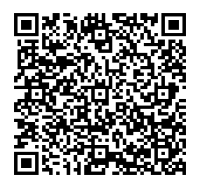 до проєкту рішення Київської міської ради:Про поновлення товариству з обмеженою відповідальністю «ЮКОН» договору оренди земельної ділянки від 22 жовтня 2003 року № 66-6-00110 (зі змінами)Юридична особа:*за даними Єдиного державного реєстру юридичних осіб, фізичних осіб- підприємців та громадських формувань2. Відомості про земельну ділянку (кадастровий № 8000000000:90:140:0069).* Наведені розрахунки НГО не є остаточними і будуть уточнені відповідно до вимог законодавства при оформленні права на земельну ділянку.3. Обґрунтування прийняття рішення.Розглянувши звернення зацікавленої особи, відповідно до Земельного кодексу України, Закону України «Про оренду землі» та Порядку набуття прав на землю із земель комунальноївласності у місті Києві, затвердженого рішенням Київської міської ради від 20.04.2017                            № 241/2463, Департаментом земельних ресурсів виконавчого органу Київської міської ради (Київської міської державної адміністрації) розроблено цей проєкт рішення.4. Мета прийняття рішення.Метою прийняття рішення є забезпечення реалізації встановленого Земельним кодексом України права особи на оформлення права користування на землю.5. Особливі характеристики ділянки.6. Стан нормативно-правової бази у даній сфері правового регулювання.Загальні засади та порядок поновлення договорів оренди земельних ділянок (шляхом укладення договорів на новий строк) визначено абзацами третім та четвертим розділу IX «Перехідні положення» Закону України «Про оренду землі» і Порядком набуття прав на землю із земель комунальної власності у місті Києві, затвердженим рішенням Київської міської ради від 20.04.2017 № 241/2463.Проєкт рішення не містить інформацію з обмеженим доступом у розумінні статті 6 Закону України «Про доступ до публічної інформації».Проєкт рішення не стосується прав і соціальної захищеності осіб з інвалідністю та не матиме впливу на життєдіяльність цієї категорії.7. Фінансово-економічне обґрунтування.Реалізація рішення не потребує додаткових витрат міського бюджету.Відповідно до Податкового кодексу України та рішення Київської міської ради                              від 08.12.2022 № 5828/5869 «Про бюджет міста Києва на 2023 рік»  орієнтовний розмір річної орендної плати складатиме: 70 245,76 грн (12%).8. Прогноз соціально-економічних та інших наслідків прийняття рішення.Наслідками прийняття розробленого проєкту рішення стане реалізація зацікавленою особою своїх прав щодо оформлення права користування земельною ділянкою.Доповідач: директор Департаменту земельних ресурсів Валентина ПЕЛИХ Назва	ТОВАРИСТВО З ОБМЕЖЕНОЮ ВІДПОВІДАЛЬНІСТЮ «ЮКОН» (ЄДРПОУ 31570983) (далі – ТОВ «ЮКОН») Перелік засновників (учасників) юридичної   особи* «ГЛУСКО ЕНЕРДЖІ ЛІМІТЕД»Адреса засновника: Кіпр, ТЕМІСТОКЛІ ДЕРВІ,5,ЕЛЕНІОН БІЛДІНГ,2 ПОВЕРХ,1066,М.НІКОСІЯКіпр, ТЕМІСТОКЛІ ДЕРВІ,2,ЕЛЕНІОН БІЛДІНГ,1 ПОВЕРХ,2211,М.НІКОСІЯРозмір внеску до статутного фонду: 11,80 грнЧастка (%): 0,10 «ГЛУСКО ЕНЕРДЖІ МЕНЕДЖМЕНТ КОМПАНІ ЛІМІТЕД»Адреса засновника: Кіпр, ТЕМІСТОКЛІ ДЕРВІ,5,ЕЛЕНІОН БІЛДІНГ,2 ПОВЕРХ,1066,М.НІКОСІЯКіпр, ТЕМІСТОКЛІ ДЕРВІ,1,ЕЛЕНІОН БІЛДІНГ,1 ПОВЕРХ,1111,М.НІКОСІЯРозмір внеску до статутного фонду: 11 788,20 грнЧастка (%): 99,90 Кінцевий бенефіціарний   власник (контролер)*ГРОМАДЯНИН ІЗРАЇЛЮ НІСАН МОІСЕЄВАдреса засновника: ШВЕЙЦАРІЯ, ЖЕНЕВА, АВЕНЮ ДЕ МІРЕМОНТ.  Клопотаннявід 28.12.2022 № 639060517 Місце розташування (адреса)м. Київ, перетин Дніпровської набережної та вул. Березняківської у Дніпровському районі Площа0,0658 га в межах червоних ліній Вид та термін оренда на 5 років (поновлення) Код виду цільового призначення12.04 для розміщення та експлуатації будівель і споруд автомобільного транспорту та дорожнього господарства  (для будівництва, експлуатації та обслуговування  автозаправної станції). Нормативна грошова   оцінка  (за попереднім розрахунком*)585 381 грн 31 коп. Наявність будівель і   споруд на ділянці:Вільна від капітальної забудови. На земельній ділянці розміщуються заїзд і виїзд із АЗС «UGO»(акт обстеження від 02.03.2023 № ДК/42-АО/2023). Наявність ДПТ:Детальний план території відсутній. Функціональне   призначення згідно з Генпланом:Територія вулиць та доріг. Правовий режим:Земельна ділянка згідно з відомостями Державного реєстру речових прав на нерухоме майно перебуває у комунальній власності територіальної громади міста Києва.Згідно з відомостями Державного земельного кадастру: категорія земель - не визначено, код виду цільового призначення - 12.04. Розташування в зеленій   зоні:Не відноситься до територій зелених насаджень загального користування, визначених рішенням Київської міської ради                    від 08.07.2021 № 1583/1624 «Про затвердження показників розвитку зеленої зони м. Києва до 2022 року та концепції формування зелених насаджень в центральній частині міста».Інші особливості:Земельна ділянка на перетині Дніпровської набережної та вул. Березняківської відповідно до рішення Київської міської ради від 24.04.2003 №401/561 надана на 5 років в оренду ТОВ «ЮКОН» для будівництва, експлуатації та обслуговування  автозаправної станції (договір оренди від 22.10.2003   № 66-6-00110).Рішенням Київської міської ради від 20.12.2017 № 1023/4030 договір поновлено на 5 років (договір про поновлення від 20.04.2018 № 102).Термін оренди за договором до 20.04.2023.Згідно з довідкою ГУ ДПС у м. Києві від 07.03.2023 № 9066/АП/26-15-58-06-06 станом на 07.03.2023 за ТОВ «ЮКОН» податковий борг не обліковується.Відповідно до листа ГУ ДПС у м. Києві від 16.05.2023                                       № 14806/5/26-15-13-01-05 станом на 01.05.2023 за ТОВ «ЮКОН» податковий борг по орендній платі за землю не обліковується.Земельна ділянка розташована в межах червоних ліній.Зазначаємо, що Департамент земельних ресурсів не може перебирати на себе повноваження Київської міської ради та приймати рішення про поновлення (відмову в поновленні) договорів оренди землі, оскільки відповідно до положень Закону України «Про оренду землі», пункту 34 частини першої статті 26 Закону України «Про місцеве самоврядування в Україні» та статей 9, 122 Земельного кодексу України такі питання вирішуються виключно на пленарних засіданнях сільської, селищної, міської ради.Зазначене підтверджується, зокрема, рішеннями Верховного Суду від 28.04.2021 у справі № 826/8857/16, від 17.04.2018 у справі № 826/8107/16, від 16.09.2021 у справі № 826/8847/16.Зважаючи на те, що остаточне рішення щодо поновлення (відмови у поновленні) договору оренди приймається Київською міською радою і розглянувши надані документи та інформацію, Департаментом підготовлено проєкт рішення про поновлення цього договору оренди, який передається до розгляду Київською міською радою відповідно до її Регламенту..Директор Департаменту земельних ресурсівВалентина ПЕЛИХ